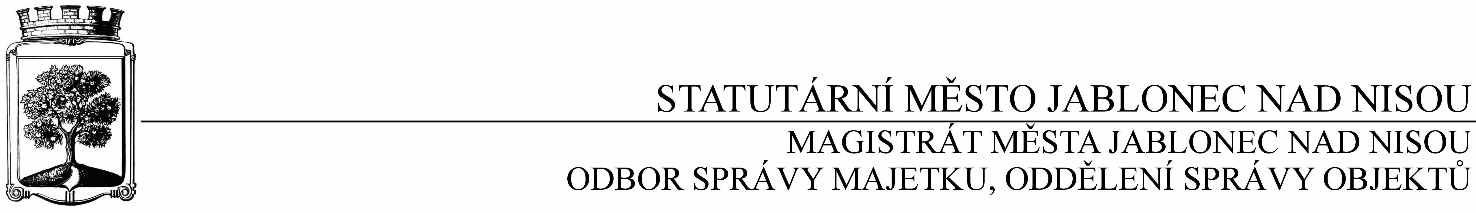 OBJEDNÁVKA č. OSM/OSO/316/2017Objednatel						DodavatelStatutární město Jablonec nad Nisou	                          Název firmy: IVAK s.r.o.Mírové náměstí 19                                               	adresa: V Luzích 2356/22aPSČ 467 51						PSČ: 466 01 Jablonec nad NisouIČ: 002  62 340, DIČ: CZ00262340			IČ: 254 77 099, DIČ: CZ25477099číslo účtu: 121-451/0100	kontaktní osoba: Petr Salababankovní ústav: KB Jablonec nad Nisou             	tel: 603 891 641kontaktní osoba: Jiří Cvrček	e-mail: petr.salaba@volny.cztel.: 483 357 297, e-mail: cvrcek@mestojablonec.czPředmět objednávky: Objednáváme u Vás opravu, a to: oprava havárie potrubí TV a cirkulace, vše dle Vaší CN, ze dne 31.5.2017, v celkové částce Kč 82.130,- bez DPH /DPH 21% tj. 99.377,-/. Akce: potrubí TV a cirkulace, suterén Bazén, Svatopluka Čecha 4204/80, Jablonec nad NisouZáruka:  24 měsíců od převzetí a odstranění případných vad a nedodělkůTermín:  od 26.6.2017 /odstávka bazénu-nejkratší možná doba/Upozornění: zhotovitel je povinen napsat do faktury DIČ objednatele, jinak mu bude faktura vrácenaZhotovitel při předání připraví PP a do faktury napíše kód stavebních pracíObjednavatel prohlašuje, že opravované objekty jsou používány k ekonomické činnosti a ve smyslu informace GFŘ a MFČR ze dne 9.11.2011 bude pro výše uvedenou dodávku aplikován režim přenesené daňové povinnosti podle § 92a zákona o DPH. Dodavatel je povinen vystavit za podmínek uvedených v zákoně doklad s náležitostmi dle  § 92a odst. 2 zákona o DPH.	…………………………….……………		Ing. Jaromíra Čechová  	vedoucí odboru správy majetku    	správce operace   …………………………………………							       vedoucí oddělení správy objektů 								       příkazce operaceSmluvní ujednání:Při 14denní splatnosti (tj. minimální splatnost faktury), musí být faktura doručena na podatelnu magistrátu města nejpozději do 3 dnů od data vystaveníPři delší splatnosti musí být faktura doručena nejpozději do 14 dnů před lhůtou splatnostiNa faktuře je nutné uvést úplné číslo objednávky a jméno kontaktní osobyK faktuře dodavatel přiloží podepsanou kopii objednávky Magistrátu města Jablonec nad NisouV Jablonci nad Nisou dne:  12. června 2017----------------------------------------------------------------------------------------------------------------------------------------Potvrzení objednávky: OSM/OSO/316/2017Obchodní firma: adresa: IČO: Jméno a příjmení oprávněného zástupce dodavatele: razítko a podpis